Mathematics Instructional Plan – Algebra ISimplifying Square Roots of Monomial ExpressionsStrand:	Expressions and OperationsTopic:	Simplifying square roots of algebraic expressionsPrimary SOL:	A.3	The student will simplifysquare roots of whole numbers and monomial algebraic expressionRelated SOL:	A.2aMaterials Math MadLib activity (attached)One set of clue cards (attached)Vocabulary 	exponents, expression, monomial, perfect square, radicand, simplest radical form, square rootStudent/Teacher Actions: What should students be doing? What should teachers be doing?Review simplifying square roots of whole numbers by asking students how they would express  in its simplest radical form. Give them some time to find the answer on their own, and use think-pair-share to share their strategies.Display , and ask students how they would express this algebraic expression in its simplest radical form. After allowing time to think, let them work with a partner or in small groups to find the answer. Emphasize that they will need to be able to explain their strategies.  Have students share strategies. As students are sharing, ask questions to help them connect simplifying the square root of a whole number to simplifying the square root of a monomial algebraic expression. Ask students how they are the same and how they are different.  Once students have simplified the above monomial algebraic expression, give two-three more examples and gauge student readiness before moving on.Distribute the Math MadLib activity sheet and post a set of 12 clues cards around the room.Students should work with a partner to rewrite each square root of a monomial expression, presented on the clue cards, in its simplest form.  Then, they can use their result to fill in the blanks on the Math MadLib.  These clues can be approached in any order as long as the resulting word or phrase is recorded in the blank with the corresponding number.AssessmentQuestionsPick a replacement value for a, and use it to explain why the statement is accurate.Explain how you can tell whether you have simplified a square root of a monomial expression to its simplest form.Journal/writing prompts Compare and contrast simplifying square roots of whole numbers and square roots of monomial expressions.=	What monomial expression could replace the “?” in the statement above to make a true sentence?  Explain your reasoning.Other Assessments (include informal assessment ideas)Have students practice expressing square roots of monomial algebraic expressions in simplest form.Extensions and Connections (for all students)Have students find the length of a side on a square with an area that is given in the form of a monomial expression.Prompt students to think of a square root in terms of a fractional exponent and see whether they can come up with the fraction that is used.	Prompt students to think about how they would simplify a cube root of a monomial algebraic expression.Strategies for Differentiation 	Have students create a flow chart showing the steps of their strategy for simplifying a square root.Suggest students expand out radicand expressions, and have them circle pairs when simplifying square roots.Selective grouping in order to complete the Math MadLib activity. Fill in the words for selected spaces, depending on student ability level and time. Note: The following pages are intended for classroom use for students as a visual aid to learning.Virginia Department of Education © 2018Math MadLib
Simplifying Square Roots of Monomial ExpressionsName 		Date	Use the clues provided to complete the Math MadLib below:Today in ______________ class, we used my favorite math                                                     1______________, ______________.   Typically, I work with      	        2				3______________ on class assignments, but our teacher, 	        4______________, picked our partners today.  She paired me 	        5with _______________. It was totally ______________ 		          6							       7working with him.  He could take any ______________										        8expression and determine its ______________ root in							                  9______________ form with ______________.  I _____________________________________________       10						  11				12a lot from him!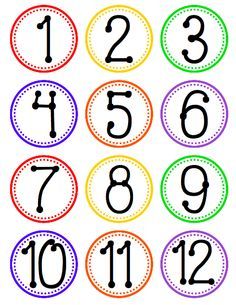 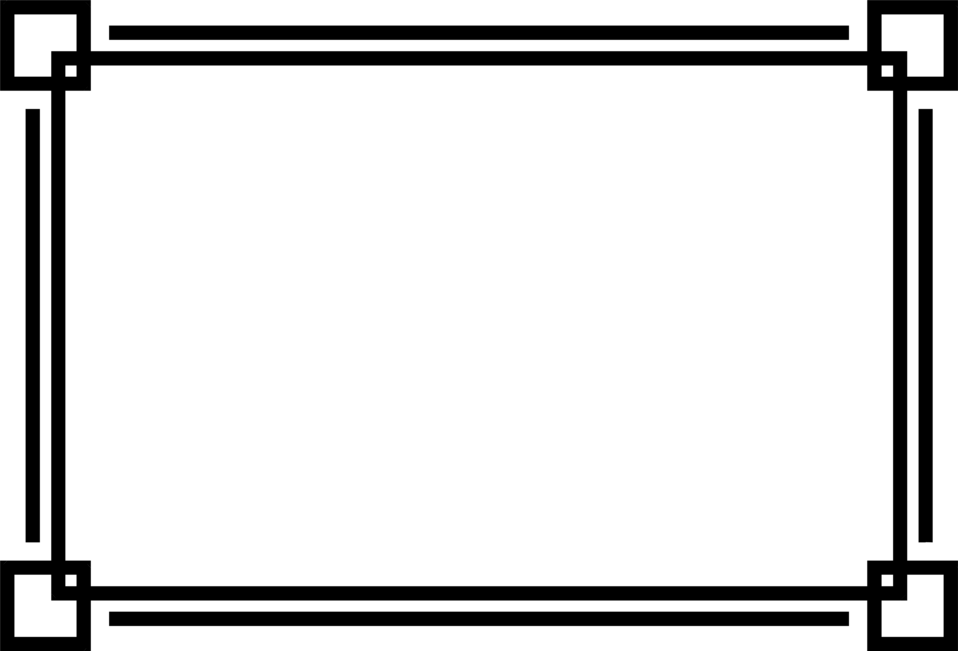 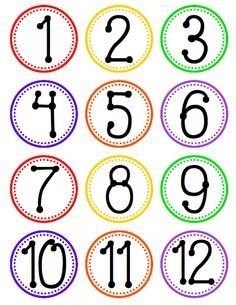 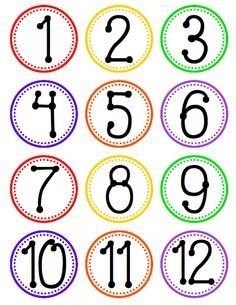 